			Lound Parish Council 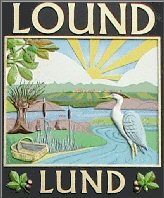 The next meeting of the Parish Council will be held on Tuesday 24th April 2018 at 7.30pm in the Village Hall. Agenda Apologies for Absence.  Meeting adjourned for Public Discussion and Police Report.  - Dogs on Donkey Lane – Cllr J Powell to update. - APM: format and Agenda of meeting to be agreed. Confirmation of attendance from BDC and Lound Neighborhood plan required.- AGM: format and Agenda of meeting to be agreed.- Idle Valley Group – representative required to attend meetings.Declarations of Interest and Confidentiality.  Minutes of P.C. Meeting held on Tuesday 27th March 2018.  - Minutes to be confirmed as true and accurate and signed off by chair person.Matters arising.Reports from County and District Councilors:-  Cllr J Powell to provide update from the Police Priority Meeting attended.Health and Safety and GDPR: - Playground report to be reviewed and confirmation of who next to perform the review.  - GDPR Presentation – Rod AustinFinance: Finance update – Clerk Claire ChallenerTree Warden + Footpath Wardens.Correspondence including comments from Marches file.  Planning Issues declared before or at the meeting:  - Consultation 18/00406/CAT – Tree Fell & Tree reduction at 99 Town Street.- Consultation 18/00406/CAT – Tree Fell at Grove Farm, 101 Town Street.Reports from Other Committees.Village Update / Matters to report.Date of next Meeting:- all to confirm the date Tuesday 29th May is acceptable and a minimum of 3 councilors will be in attendance.Mrs. Claire Challener – Clerk, Tel. 01777 472141 e-mail: loundparish@outlook.com www.loundvillage.co.uk Circulation: C. Cllr & D Cllr. T Taylor, Cllrs: J Wilkinson– Chair, M Holgate, A Jones, J Powell, A Perkins, R Austin.  M Fisher (Idle Valley) PCSO Lucy Campion, Notice board, website, file. 